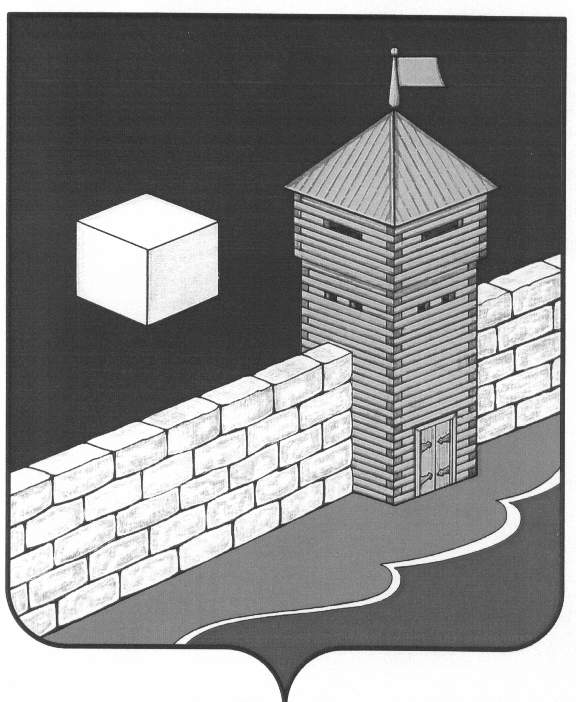     АДМИНИСТРАЦИЯ НОВОБАТУРИНСКОГО СЕЛЬСКОГО ПОСЕЛЕНИЯПОСТАНОВЛЕНИЕ  456573,Челябинская область, Еткульский район, п. Новобатурино, ул. Центральная,4, 89588707400 №  35 от  24 сентября 2019 г.         п. НовобатуриноО Порядке предоставления субсидийтеплоснабжающим организациям на финансовое обеспечение (возмещение) затрат, связанных с частичным погашением задолженности за топливно-энергетические ресурсыНовобатуринского сельского поселенияВ соответствии со статьей 78 Бюджетного кодекса Российской Федерации, Федеральным законом от 06.10.2003 №131-ФЗ «Об общих принципах местного самоуправления в Российской Федерации», постановлением Правительства Российской Федерации от 6 сентября 2016 г. № 887 «Об общих требованиях к нормативным правовым актам, муниципальным правовым актам, регулирующим предоставление субсидий юридическим лицам (за исключением субсидий государственным (муниципальным) учреждениям), индивидуальным предпринимателям, а также физическим лицам - производителям товаров, работ, услуг» Новобатуринского сельского поселения, администрация Новобатуринского сельского поселения ПОСТАНОВЛЯЕТ:1. Признать постановление Администрации Новобатуринского сельского поселения № 49 от 30 ноября 2018 года   «Об утверждении Порядка предоставления субсидий за счет средств бюджета  Новобатуринского сельского поселения на возмещение затрат по приобретению топливно-энергетических ресурсов организациям коммунального комплекса, связанных с производством (реализацией) товаров, выполнением работ, оказанием услуг» не действительным.2. Утвердить в новой редакции прилагаемый Порядок предоставления субсидий теплоснабжающим организациям на финансовое обеспечение (возмещение) затрат, связанных с частичным погашением задолженности за топливно-энергетические ресурсы. 3. Опубликовать настоящее постановление в Вестнике «Новобатуринского сельского поселения» и разместить в информационно-телекоммуникационной сети «Интернет». Глава Новобатуринского сельского поселения	                                                     А.М. Абдулин	Утвержден постановлениемАдминистрации Новобатуринского сельского поселения № 35 от 24.09.2019 г.                                                                                                                                          Порядок предоставления субсидий теплоснабжающим организациямна финансовое обеспечение (возмещение) затрат, связанных с погашением задолженностиза топливно-энергетические ресурсыI. Общие положения1. Настоящий Порядок предоставления субсидий теплоснабжающим организациям на финансовое обеспечение (возмещение) затрат, связанных с частичным погашением задолженности за топливно-энергетические ресурсы (далее именуется - Порядок) разработан в соответствии со статьей 78 Бюджетного кодекса Российской Федерации, Федеральным законом от 06.10.2003 №131-ФЗ «Об общих принципах местного самоуправления в Российской Федерации», а также постановлением Правительства Российской Федерации от 6 сентября 2016 г. № 887 «Об общих требованиях к нормативным правовым актам, муниципальным правовым актам, регулирующим предоставление субсидий юридическим лицам (за исключением субсидий государственным (муниципальным) учреждениям), индивидуальным предпринимателям, а также физическим лицам - производителям товаров, работ, услуг».2. Настоящий Порядок определяет условия и порядок предоставления и расходования субсидий, выделенных на финансовое обеспечение (возмещение) затрат, связанных с погашением задолженности за топливные ресурсы (далее – субсидии), а также порядок осуществления контроля за целевым и эффективным использованием бюджетных средств.3. Субсидии предоставляются организациям любой формы собственности, обеспечивающим теплоснабжение населения и объектов бюджетной сферы, осуществляющим теплоснабжение по регулируемым тарифам на территории муниципального образования (далее именуются - получатели субсидий), в целях обеспечения надежного и бесперебойного теплоснабжения в отопительный период, финансового обеспечения (возмещения) затрат, связанных с погашением задолженности, сложившейся за отчетный период в текущем календарном году за топливные ресурсы: газ, уголь, мазут.4. Предельная сумма субсидий определяется исходя из величины задолженности за топливные ресурсы в соответствии с актом сверки задолженности между теплоснабжающей организацией 
и поставщиком топливных ресурсов, составленным по состоянию на дату не ранее 10 рабочих дней до даты обращения для заключения Соглашения и получения субсидии в соответствии с пунктом 8 Порядка, но не выше суммы дебиторской задолженности потребителей тепловой энергии сроком более45 дней за минусом 2% от  фактической выручки от реализации тепловой энергии населению за год, предшествующий году обращения за субсидией, и величины затрат на топливные ресурсы, сложившейся за счет превышения фактических удельного расхода условного топлива (кг у.т./Гкал) и технологических потерь при передаче тепловой энергии (Гкал) над учтенными при установлении для получателя субсидии тарифов в сфере теплоснабжения на год, предшествующий году обращения за субсидией.5. Администрация Новобатуринского сельского поселения (далее – Уполномоченный орган МО) является главным распорядителем бюджетных средств, до которого доведены лимиты бюджетных обязательств на предоставление субсидий, осуществляющим предоставление субсидий в пределах бюджетных ассигнований, предусмотренных в бюджете муниципального образования на соответствующие цели на текущий финансовый год.II. Условия предоставления субсидий6. Субсидии предоставляются на основании соглашения о предоставлении субсидии, заключаемого в соответствии с формой договора (соглашения) между главным распорядителем бюджетных средств и юридическим лицом (за исключением субсидий государственным (муниципальным) учреждениям), индивидуальным предпринимателям, а также физическим лицам - производителям товаров, работ, услуг (далее именуется - Соглашение), указанной в Приложении № 1 к настоящему Порядку.7. Соглашение может быть заключено при условии соответствия получателя субсидии по состоянию на первое число месяца, предшествующего месяцу, в котором планируется заключение Соглашения, следующим требованиям:1) получатель субсидии относится к категории получателей субсидий, указанной в пункте 3;2) наличие задолженности за потребленные топливно-энергетические ресурсы на дату обращения в ОМС;3) у получателя субсидии отсутствует неисполненная обязанность по уплате налогов, сборов, страховых взносов, пеней, штрафов, процентов, подлежащих уплате в соответствии с законодательством Российской Федерации о налогах и сборах;4) получатель субсидии не должен находиться в процессе реорганизации, ликвидации, банкротства и не должен иметь ограничения на осуществление хозяйственной деятельности;5) получатель субсидии не должен являться иностранным юридическим лицом, а также российским юридическим лицом, в уставном (складочном) капитале которого доля участия иностранных юридических лиц, местом регистрации которых является государство или территория, включенные в утверждаемый Министерством финансов Российской Федерации перечень государств и территорий, предоставляющих льготный налоговый режим налогообложения и (или) не предусматривающих раскрытия и предоставления информации при проведении финансовых операций (офшорные зоны) в отношении таких юридических лиц, в совокупности превышает 50 процентов;6) получатель субсидии не должен получать средства из бюджета МО или бюджетов других уровней в соответствии с иными нормативно-правовыми актами на цели, указанные в пункте 3 Порядка;7) у получателя субсидии должна отсутствовать просроченная (неурегулированная) задолженность по денежным обязательствам перед МО.8. В целях заключения Соглашения и получения субсидии получатель субсидии представляет в Уполномоченный орган МО следующие документы:1) заявку о предоставлении субсидии по форме согласно Приложению № 2 к настоящему Порядку, заверенную подписью руководителя получателя субсидии (либо уполномоченного представителя получателя субсидии при условии представления соответствующей доверенности) и главного бухгалтера получателя субсидии, а также печатью (при наличии);2) выписку из Единого государственного реестра юридических лиц, содержащую информацию о получателе субсидии по состоянию на первое число месяца, предшествующего месяцу, в котором планируется заключение Соглашение и получение субсидии;3) копию свидетельства о постановке получателя субсидии на налоговый учет;4) справку об исполнении налогоплательщиком (плательщиком сбора, плательщиком страховых взносов, налоговым агентом) обязанности по уплате налогов, сборов, страховых взносов, пеней, штрафов, процентов по форме, утвержденной приказом Федеральной налоговой службы, по состоянию на первое число месяца, предшествующего месяцу, в котором планируется заключение Соглашения и получение субсидии;5) акт сверки задолженности между теплоснабжающей организацией 
и поставщиком топливных ресурсов, составленный по состоянию на дату не ранее 10 рабочих дней до даты обращения для заключения Соглашения и получения субсидии;6) справки о дебиторской задолженности потребителей тепловой энергии согласно Приложениям№ 3 и № 4 к настоящему Порядку;7) расчет величины затрат на топливные ресурсы, сложившейся за счет превышения фактических удельного расхода условного топлива (кг у.т./Гкал) и технологических потерь при передаче тепловой энергии (Гкал) над учтенными при установлении для получателя субсидии тарифов в сфере теплоснабжения на год, предшествующий году обращения за субсидией, по форме согласно Приложению № 5 к настоящему Порядку;8) гарантийное письмо, подписанное руководителем получателя субсидии (либо уполномоченным представителем получателя субсидии при условии представления соответствующей доверенности) и главным бухгалтером получателя субсидии, а также заверенное печатью (при наличии), содержащее сведения:о том, что получатель субсидии не находится в процессе реорганизации, в отношении получателя субсидии не проводятся процедуры банкротства и (или) ликвидации, приостановления осуществления финансово-хозяйственной деятельности в соответствии с действующим законодательством (по состоянию на первое число месяца, предшествующего месяцу, в котором планируется заключение Соглашения и получение субсидии;об отсутствии у получателя субсидии просроченной задолженности по возврату в бюджет МО субсидий, бюджетных инвестиций, предоставленных в том числе в соответствии с иными правовыми актами, и иной просроченной задолженности перед бюджетом МО, а также о том, что получатель субсидии не получает средства из бюджета МО на цели возмещения затрат, связанных с погашением задолженности за топливно-энергетические ресурсы, в соответствии с иными нормативными правовыми актами МО, по состоянию на первое число месяца, предшествующего месяцу, в котором планируется заключение Соглашения и получение субсидии;об отсутствии у получателя субсидии просроченной (неурегулированной) задолженности по денежным обязательствам перед МО, (по состоянию на первое число месяца, предшествующего месяцу, в котором планируется заключение Соглашения и получение субсидии;9) документы, подтверждающие осуществление взимания дебиторской задолженности в судебном порядке;10) информацию о мероприятиях, направленных на снижение сверхнормативных потерь, и о результатах ранее выполненных мероприятий.Документы, указанные в пункте 8 настоящего Порядка, представляются на бумажном носителе.9. Уполномоченный орган МО в течение пяти рабочих дней со дня представления документов в соответствии с пунктом 8 настоящего Порядка в целях получения субсидии:1) осуществляет проверку представленных получателем субсидии документов на предмет соответствия требованиям пункта 8 настоящего Порядка, а также проверку получателя субсидии на соответствие требованиям пункта 7 настоящего Порядка;2) осуществляет проверку правильности расчетов суммы субсидий, необходимой для финансового обеспечения (возмещения)затрат, связанных с погашением задолженности за топливно-энергетические ресурсы.10. По результатам проверок, проведенных в соответствии с пунктом 9 настоящего Порядка, уполномоченный орган МО в течение пяти рабочих дней со дня представления документов в соответствии с пунктом 8 настоящего Порядка в целях получения субсидии принимает решение:1) о заключении Соглашения и предоставлении субсидии;2) об отказе в заключении Соглашения и предоставлении субсидии.11. Основаниями для принятия решения об отказе в заключении Соглашения и предоставлении субсидии являются:1) несоответствие получателя субсидии требованиям, предусмотренным пунктом 7 настоящего Порядка;2) несоответствие представленных получателем субсидии документов требованиям пункта 8 настоящего Порядка или непредставление (представление не в полном объеме) указанных документов;3) недостоверность информации, содержащейся в представленных получателем субсидии документах;4) недостаточность бюджетных ассигнований и лимитов бюджетных обязательств, предусмотренных Главному распорядителю на предоставление субсидий на текущий финансовый год;5) повторное предоставление данных о суммах дебиторской задолженности, указанных в формах согласно Приложениям № 3 и № 4, и величине затрат на топливные ресурсы, сложившейся за счет превышения фактических удельного расхода условного топлива (кг у.т./Гкал) и технологических потерь при передаче тепловой энергии (Гкал) над учтенными при установлении для получателя субсидии тарифов в сфере теплоснабжения на год, предшествующий году обращения за субсидией, указанной в форме согласно Приложению № 5 к настоящему Порядку, в соответствии с которыми получателю субсидии предоставлялись субсидии на финансовое обеспечение (возмещение) затрат, связанных с погашением задолженности за топливные ресурсы, в предыдущие периоды.12. В случае принятия решения об отказе в заключении Соглашения и предоставлении субсидии уполномоченный орган МО уведомляет получателя субсидии об указанном решении в письменной форме с указанием причин отказа в течение пяти рабочих дней со дня принятия соответствующего решения.После устранения причин принятия решения об отказе в заключении Соглашения и предоставлении субсидии получатель субсидии вправе повторно обратиться в уполномоченный орган за предоставлением субсидии.III. Определение размера субсидий и порядок предоставления субсидий13. Размер предоставляемой субсидии (Ci) для i-го получателя субсидии, являющегося плательщиком налога на добавленную стоимость (далее именуется - НДС), определяется по формуле:Сi = Зтэр/1,2, если Зтэр≤ Cпред,Сi = Cпред/1,2, если  Зтэр>Cпред,Размер предоставляемых субсидий (Ci) для i-го получателя субсидии, не являющегося плательщиком НДС по основаниям, предусмотренным Налоговым кодексом Российской Федерации, определяется в отношении каждого расчетного периода по формуле:Сi = Зтэр, если  Зтэр ≤ Cпред, Сi = Cпред, если  Зтэр>Cпред,где:Ci - размер субсидии, рублей;Зтэр - величина задолженности за топливные ресурсы в соответствии с актом сверки задолженности между теплоснабжающей организацией и поставщиком топливных ресурсов, составленным по состоянию на дату не ранее 10 рабочих дней до даты обращения для заключения Соглашения и получения субсидии, рублей;Спред – предельная сумма субсидии, рублей;1,2 – коэффициент, учитывающий ставку НДС в размере 20%.Спред = Ртопj+ S, где:Ртопj - величина затрат на топливные ресурсы, сложившаяся за счет превышения фактических удельного расхода топлива (кг.у.т./Гкал) и технологических потерь при передаче тепловой энергии (Гкал) над учтенными при установлении для получателя субсидии тарифов в сфере теплоснабжения на год, предшествующий году обращения за субсидией, рублей;S - сумма дебиторской задолженности потребителей тепловой энергии, рублей;Ртопj = (Vтоп фактj– ((Qпо фактj + Qпотери планj) * bудj / k / 1000)) * ЦТфактj, где:Vтоп фактj- фактический объем потребления топлива (газ, мазут, уголь) 
в j-м году, тыс.куб.м / тонн;Qпо фактj– фактический объем полезного отпуска тепловой энергии за 
j-й год, Гкал;Qпотери планj – объем технологических потерь тепловой энергии, учтенный при установлении тарифов на j-й год, Гкал;bудj - удельный расход условного топлива на отпущенную тепловую энергию, учтенный при установлении тарифов на j-й год, кг у.т./Гкал;k – коэффициент перевода условного топлива в натуральное, принимается равным:- для газа – 1,129;- для мазута – 1,37;- для каменного угля – 0,768;- для бурого угля – 0,467;ЦТфактj– фактическая цена топлива (газ, мазут, уголь), руб./тыс. куб.м. / руб./тн (с учетом НДС);j-й год – год, предшествующий году, в котором осуществляется заключение Соглашения и выплата субсидии.S = (Sдеб. нас. – (ТВ нас j* 0,02)) + Sдеб. проч, где:Sдеб. нас.– фактическая дебиторская задолженность населения на последнее число месяца, предшествующего месяцу обращения для заключения Соглашения и предоставления субсидии, со сроком возникновения задолженности более 45 дней, определенная по форме согласно Приложению № 3, рублей;ТВ насj–фактическая выручка от реализации тепловой энергии населению за год, предшествующий году обращения за субсидией;0,02 – коэффициент корректировки;Sдеб. проч - фактическая дебиторская задолженность прочих потребителей (за исключением населения)на последнее число месяца, предшествующего месяцу обращения для заключения Соглашения и предоставления субсидии, со сроком возникновения задолженности более 45 дней, определенная по форме согласно Приложению № 4, рублей.В случае если результатом вычисления показателя (Sдеб. нас. – (ТВ нас j* 0,02)) является отрицательное значение, то:S = Sдеб. проч14. При принятии решения о заключении Соглашения и предоставлении субсидии уполномоченный орган МО в течение пяти рабочих дней с даты принятия решения о заключении Соглашения и предоставлении субсидии направляет получателю субсидии письменное уведомление о принятом решении.Получатель субсидии в течение пяти рабочих дней со дня получения уведомления о принятии решения о заключении Соглашения и предоставлении субсидии представляет уполномоченному органу МО два экземпляра подписанного им соглашения о предоставлении субсидии в соответствии с формой Соглашения, указанной в Приложении № 1 к настоящему Порядку.Уполномоченный орган МО в течение пяти рабочих дней со дня представления соглашения, указанного в абзаце втором настоящего пункта, подписывает и возвращает один экземпляр соглашения получателю субсидии.15. Уполномоченный орган МО в течение десяти рабочих дней со дня подписания им соглашения о предоставлении субсидии предоставляет субсидию получателю субсидии путем перечисления субсидии на расчетный счет получателя субсидии, открытый в учреждении Центрального банка Российской Федерации или кредитной организации и указанный в заявке на получение субсидии по форме согласно Приложению № 2 к настоящему Порядку, или на расчетный счет контрагента получателя субсидии, осуществляющего поставку топливных ресурсов.В случае недостаточности доведенных до уполномоченного органа МО лимитов бюджетных обязательств для оплаты субсидий в соответствии с принятыми решениями о предоставлении субсидий уполномоченный орган МО производит уменьшение суммы выплат субсидий в текущем месяце пропорционально для всех получателей субсидий, в отношении которых было принято решение о заключении Соглашении и  выплате субсидии.Сумма субсидий, не выплаченная в текущем месяце, может быть выплачена в следующие периоды в пределах доведенных до уполномоченного органа МО лимитов бюджетных обязательств.IV. Контроль за целевым использованием средств субсидийи порядок возврата субсидий в местный бюджет16. Субсидия носит целевой характер. Получатели субсидии обязаны направить полученную субсидию на погашение кредиторской задолженности перед поставщиками топливных ресурсов в течение пяти рабочих дней с момента перечисления субсидии на расчетный счет получателя субсидии.17. В течение пятнадцати рабочих дней со дня предоставления субсидии получатель субсидии обязан направить отчет об использовании субсидии в Уполномоченный орган МО с приложением подтверждающих документов (заверенные копии платежных поручений 
с отметкой банка) согласно Приложению № 6 к настоящему Порядку.18. Получатели субсидий несут ответственность за неэффективное и нецелевое использование средств в соответствии с законодательством Российской Федерации и соглашением о предоставлении субсидии.19. Полученные субсидии подлежат возврату в бюджет муниципального образования  Новобатуринского сельского поселения в случаях:1) неисполнения (ненадлежащего исполнения) получателем субсидии обязательств, предусмотренных соглашением о предоставлении субсидии;2) нецелевого использования субсидии, в том числе выявленного по результатам контроля в соответствии с настоящим Порядком;3) ликвидации, реорганизации, несостоятельности (банкротства) получателя субсидии;4) в иных случаях, установленных соглашением о предоставлении субсидии и законодательством Российской Федерации.20. В случаях, установленных пунктом 19 настоящего Порядка, субсидия подлежит возврату в бюджет муниципального образования Новобатуринского сельского поселения в размере неиспользованной или использованной не по целевому назначению части субсидии в обязательном порядке путем перечисления в течении пяти рабочих дней со дня получения уведомления Уполномоченного органа МО о возврате субсидии.21. В случае невозврата в установленный срок суммы субсидии, подлежащей возврату, взыскание средств производится в судебном порядке в соответствии с законодательством Российской Федерации.22. Контроль за соблюдением условий, целей и порядка предоставления субсидий осуществляется Уполномоченным органом МО и органом муниципального финансового контроля в соответствии с Бюджетным кодексом Российской Федерации и муниципальными правовыми актами.23. В случае выявления по итогам проведенных проверок фактов нарушения порядка, условий и целей предоставления субсидии суммы, использованные получателем субсидии не по целевому назначению, подлежат возврату в соответствии с пунктами 19-21 настоящего Порядка.24. Получатель субсидии несёт ответственность за своевременность и достоверность представленных документов, за целевое и своевременное использование бюджетных средств, в соответствии с законодательством Российской Федерации.25. Получатель субсидии ведёт учёт полученной им из бюджета муниципального образования субсидии, а также учёт её использования в соответствии с законодательством Российской Федерации и нормативными документами по ведению бухгалтерского учёта.Приложение № 1к Порядку предоставления субсидий теплоснабжающим организациямна финансовое обеспечение (возмещение) затрат, связанных с погашением задолженностиза топливно-энергетические ресурсыТиповая формадоговора (соглашения) между главнымраспорядителем средств бюджета муниципального образованияи юридическим лицом (за исключением муниципальныхучреждений), индивидуальным предпринимателем,физическим лицом - производителем товаров, работ, услуго предоставлении субсидии из бюджета муниципального образования«_____» _____________ 20______         (дата заключения договора (соглашения))_______________________________________________________________________,(наименование главного распорядителя средств бюджета муниципального образования)именуемый в дальнейшем «Главный распорядитель средств бюджета муниципального образования», в лице ______________________________________________________________(наименование должности руководителя главного распорядителя средств бюджета муниципального образования или уполномоченного им лица)_____________________________________________________________________________, (фамилия, имя, отчество)действующегонаосновании _____________________________________________________________________________(положение об органе власти, доверенность, приказ или иной документ)с одной стороны и _________________________________________________________________,  (наименование для юридического лица, фамилия, имя, отчество для индивидуального предпринимателя, физического лица)именуемый в дальнейшем «Получатель», в лице __________________________________________________________________(наименование должности лица, представляющего Получателя)____________________________________________________, действующего (фамилия, имя, отчество)на основании_____________________________________________________,(Устав для юридического лица, свидетельство о государственной регистрации для индивидуального предпринимателя, паспорт для физического лица, доверенность)с другой стороны, далее именуемые «Стороны», в соответствии с Бюджетным кодексом Российской Федерации, __________________________________________________________________,        (наименование нормативно-правового акта муниципального образования о бюджете на очередной (текущий) финансовый год и плановый период)__________________________________________________________________,(наименование порядка предоставления субсидии юридическим лицам (за исключением муниципальных учреждений), индивидуальным предпринимателям, физическим лицам - производителям товаров, работ, услуг)утвержденного ___________________________________________________________________________________________________________________                           от ________________ № __________ (далее – Правила предоставления субсидии), заключили настоящий договор (соглашение) (далее - Соглашение) о нижеследующем.I. Предмет Соглашения1.1. Предметом настоящего Соглашения является предоставление из бюджета муниципального образования _____________________________________________________________________________________ в 20___ году _______________________________________________________________(наименование Получателя)субсидии на ____________________________________________________(указание цели предоставления субсидии в соответствии с нормативным правовым актом, регламентирующим предоставление субсидии)(далее  -  Субсидия) по кодам классификации расходов бюджетов Российской Федерации: код главного распорядителя средств бюджета муниципального образования ________, раздел _____, подраздел _____, целевая статья ___________, вид расходов ____________________________________..1.2. Субсидия имеет целевое назначение и не может быть использована на цели, не предусмотренные пунктом 1.1. настоящего Соглашения.II. Размер субсидии2. Размер Субсидии, предоставляемой из бюджета муниципального образования, в соответствии с настоящим Соглашением, составляет:в 20__ году ___________________ (___________________________________
_______________________________________________________) рублей.III. Условия предоставления субсидииСубсидия предоставляется при выполнении следующих условий:3.1. Соответствие Получателем ограничениям, установленным Правилами предоставления субсидии, в том числе:3.1.1. Получатель соответствует критериям, установленным Правилами предоставления субсидии;3.1.2. Получатель на первое число месяца, предшествующего месяцу в котором планируется заключение Соглашения о предоставлении Субсидии, не является иностранным юридическим лицом, в том числе местом регистрации которого является государство или территория, включенные в утверждаемый Министерством финансов Российской Федерации перечень государств и территорий, предоставляющих льготный налоговый режим налогообложения и (или) не предусматривающих раскрытия и предоставления информации при проведении финансовых операций (офшорные зоны) в отношении таких юридических лиц (далее - офшорные компании), а также российским юридическим лицом, в уставном (складочном) капитале которого доля участия офшорных компаний в совокупности превышает 50 процентов;3.1.3. у Получателя на первое число месяца, предшествующего месяцу в котором планируется заключение Соглашения о предоставлении Субсидии, отсутствует:3.1.3.1. задолженность по налогам, сборам и иным обязательным платежам в бюджеты бюджетной системы Российской Федерации, срок исполнения по которым наступил в соответствии с законодательством Российской Федерации;3.1.3.2. просроченная задолженность по возврату в бюджет муниципального образования субсидий, бюджетных инвестиций, предоставляемых в том числе в соответствии с иными правовыми актами, и иная просроченная задолженность перед бюджетом муниципального образования;3.1.4. Получателю не предоставляются средства из бюджета муниципального образования на цели, указанные в пункте 1.1 настоящего Соглашения в соответствии с иными нормативными правовыми актами муниципального образования;3.1.5. в отношении Получателя в соответствии с законодательством Российской Федерации о несостоятельности (банкротстве) не возбуждено дело о несостоятельности (банкротстве);3.1.6. Получатель не находится в процессе реорганизации, ликвидации и не имеет ограничения на осуществление хозяйственной деятельности.3.2. Предоставление Получателем документов, необходимых для предоставления Субсидии, в соответствии с Правилами предоставления субсидии.3.3. Согласие Получателя на осуществление главным распорядителем средств бюджета муниципального образования, органами муниципального финансового контроля области проверок соблюдения  Получателем условий, целей и порядка предоставления Субсидии;3.4. Субсидии предоставляются за счет средств, предусмотренных в бюджете муниципального образования на 20___ год, в пределах доведенных лимитов бюджетных обязательств.IV. Порядок перечисления субсидии4. Перечисление Субсидии осуществляется в установленном порядке на счет Получателя, открытый в подразделениях расчетной сети Центрального банка Российской Федерации или кредитных организациях, или на расчетный счет контрагента получателя субсидии, осуществляющего поставку топливных ресурсов, в течение десяти рабочих дней со дня подписания Главным распорядителем средств бюджета муниципального образования Соглашения о предоставлении субсидии.V. Права и обязанности Сторон5.1. Главный распорядитель средств бюджета муниципального образования обязуется:5.1.1. Обеспечить предоставление Субсидии Получателю в порядке и при соблюдении Получателем условий предоставления Субсидии, установленных настоящим Соглашением.5.1.2. Обеспечить перечисление Субсидии в соответствии с настоящим Соглашением.5.1.3. Осуществлять контроль за соблюдением Получателем условий предоставления Субсидии, в том числе за соблюдением целей и порядка предоставления Субсидии Получателю.5.1.3.1. В случае если Получателем допущены нарушения условий, предусмотренных настоящим Соглашением, направлять Получателю требование об обеспечении возврата средств Субсидии в бюджет муниципального образования с указанием предельной даты возврата средств в бюджет муниципального образования.5.2. Главный распорядитель средств бюджета муниципального образования вправе:5.2.1. Запрашивать у Получателя документы и материалы, необходимые для осуществления контроля за соблюдением условий предоставления Субсидии.5.2.2. Отказать Получателю в предоставлении Субсидии в случаях, предусмотренных Правилами предоставления субсидии.5.2.3. Проводить проверки соблюдения Получателем условий, целей и порядка предоставления Субсидии.5.3. Получатель обязуется:5.3.1. Обеспечивать исполнение требований Главного распорядителя средств бюджета муниципального образованияпо возврату средств в бюджет муниципального образования в случаеустановления фактов нарушения условий предоставления субсидии.5.3.2. Обеспечивать представление Главному распорядителю средств бюджета муниципального образования в течение пятнадцати рабочих дней со дня предоставления субсидии отчета об использовании субсидии с приложением подтверждающих документов (заверенных копий платежных поручений с отметкой банка) согласно Приложению № 6 к Правилам предоставления субсидии.5.3.3. Соблюдать условия предоставления Субсидии, предусмотренные Правилами предоставления субсидии и настоящим Соглашением.5.3.4. Дать согласие на проведение проверок Главным распорядителем средств бюджета муниципального образования и/или органами муниципального финансового контроля соблюдения условий, целей и порядка предоставления Субсидии.5.3.5. В рамках проведения проверок Главным распорядителем средств бюджета муниципального образования и/или органами муниципального финансового контроля представить отчеты и материалы, подтверждающие соблюдение условий, целей и порядка предоставления Субсидии.5.3.6. Нести ответственность за достоверность информации                             и показателей, отражаемых в представляемых Главному распорядителю средств бюджета муниципального образования документах.5.3.7. При получении требования об обеспечении возврата средств Субсидии в бюджет муниципального образования, направленного  Главным распорядителем средств бюджета муниципального образования в случае, если Получателем допущены нарушения условий, предусмотренных Правилами предоставления субсидии и настоящим Соглашением, обеспечить возврат средств Субсидии в бюджет муниципального образования в размере и в сроки, указанные в требовании.5.4. Получатель вправе:5.4.1. Обращаться к Главному распорядителю средств бюджета муниципального образования за разъяснениями в связи с исполнением настоящего Соглашения.5.4.2. Получить Субсидию из бюджета муниципального образования при выполнении условий ее предоставления, установленных Правилами предоставления субсидии и настоящим Соглашением.VI. Ответственность Сторон6.1. В случае неисполнения или ненадлежащего исполнения своих обязательств по настоящему Соглашению Стороны несут ответственность в соответствии с законодательством Российской Федерации.VII. Заключительные положения7.1. Споры, возникающие между Сторонами в связи с исполнением настоящего Соглашения, решаются ими, по возможности, путем проведения переговоров с оформлением соответствующих протоколов или иных документов. При недостижении согласия споры между Сторонами решаются в судебном порядке.7.2. Соглашение вступает в силу после его заключения Сторонами и действует до исполнения Сторонами своих обязательств.7.3. Изменение настоящего Соглашения осуществляется по инициативе Сторон в письменной форме в виде дополнительного соглашения к настоящему Соглашению, которое является его неотъемлемой частью, и вступает в действие после его подписания Сторонами.7.4. Расторжение настоящего Соглашения возможно при взаимном согласии Сторон.VIII. Платежные реквизиты СторонIX. Подписи СторонПриложение № 2к Порядку предоставления субсидий теплоснабжающим организациямна финансовое обеспечение (возмещение) затрат, связанных с погашением задолженностиза топливно-энергетические ресурсыот ___________ г. № _____________             В Уполномоченный орган МОЗаявкана предоставление субсидии на финансовое обеспечение (возмещение) затрат, связанных с погашением задолженностиза топливно-энергетические ресурсы
за ________________ 20___ года    Прошу предоставить субсидию на  финансовое обеспечение (возмещение)  затрат, связанных с погашением задолженности за топливные ресурсы, для__________________________________________________________________             (наименование теплоснабжающей организации, адрес)и перечислить на расчетный счет:__________________________________________________________________                     (банковские реквизиты, ИНН, КПП)в размере _________________________________________________________________                         (сумма прописью в рублях)в соответствии с Порядком предоставления субсидий теплоснабжающим организациям на финансовое обеспечение (возмещение) затрат, связанных с погашением задолженности за топливно-энергетические ресурсы.Приложение:1.2.3.Руководитель теплоснабжающей организации      ____________ (______________)                                                (подпись)       (Ф.И.О.)Главный бухгалтер теплоснабжающей организации ____________ (______________)                                                (подпись)       (Ф.И.О.)                                                              Место печатиИсполнитель:__________________________________              (Ф.И.О., телефон)Приложение № 3к Порядку предоставления субсидий теплоснабжающим организациямна финансовое обеспечение (возмещение) затрат, связанных с погашением задолженностиза топливно-энергетические ресурсыСправкао дебиторской задолженности населения по состоянию на «____» ____________________ 20___ годаРуководитель теплоснабжающей организации      ____________ (______________)                                                (подпись)       (Ф.И.О.)Главный бухгалтер теплоснабжающей организации ____________ (______________)                                                (подпись)       (Ф.И.О.)                                                              Место печатиПриложение № 4к Порядку предоставления субсидий теплоснабжающим организациямна финансовое обеспечение (возмещение) затрат, связанных с погашением задолженностиза топливно-энергетические ресурсыСправкао дебиторской задолженности прочих потребителей 
(за исключением населения)по состоянию на «____» ____________________ 20___ годаРуководитель теплоснабжающей организации      ____________ (______________)                                                (подпись)       (Ф.И.О.)Главный бухгалтер теплоснабжающей организации ____________ (______________)                                                (подпись)       (Ф.И.О.)                                                              Место печатиПриложение № 5к Порядку предоставления субсидий теплоснабжающим организациямна финансовое обеспечение (возмещение) затрат, связанных с погашением задолженностиза топливно-энергетические ресурсыРасчет величины затрат на топливные ресурсы, сложившейся
за счет превышения удельного расхода условного топлива (кг у.т./Гкал) 
и технологических потерь при передаче тепловой энергии (Гкал) 
над учтенными при установлении для получателя субсидии тарифов 
в сфере теплоснабжения на _____________год, РтопjРуководитель теплоснабжающей организации      ____________ (______________)                                                (подпись)       (Ф.И.О.)Главный бухгалтер теплоснабжающей организации ____________ (______________)                                                (подпись)       (Ф.И.О.)                                                              Место печатиПриложение № 6к Порядку предоставления субсидий теплоснабжающим организациямна финансовое обеспечение (возмещение) затрат, связанных с погашением задолженностиза топливно-энергетические ресурсыОТЧЕТо расходовании субсидии на финансовое обеспечение (возмещение) затрат, связанных с погашением кредиторской задолженности перед поставщиками топливно-энергетических ресурсовРуководитель теплоснабжающей организации      ____________ (______________)                                                (подпись)       (Ф.И.О.)Главный бухгалтер теплоснабжающей организации ____________ (______________)                                                (подпись)       (Ф.И.О.)                                                              Место печатиГлавныйраспорядитель средствбюджета муниципального образованияПолучатель СубсидииНаименование главногораспорядителя средствобластного бюджетаНаименование ПолучателяМесто нахождения:(юридический адрес)Место нахождения:(юридический адрес)Платежные реквизиты:Платежные реквизиты:Наименование должности руководителя главного распорядителя средств бюджета муниципального образованияили уполномоченного им лица Наименование должности лица, представляющего Получателя_____________/ _______________  (подпись)                    (ФИО)_____________/ _______________  (подпись)                    (ФИО)№ п/пФ.И.О. должникаАдрес должникаСумма дебиторской задолженности,
руб.Сумма дебиторской задолженности,
руб.Документ, подтверждающий
задолженностьДокумент, подтверждающий
задолженностьДокумент, подтверждающий
задолженность№ п/пФ.И.О. должникаАдрес должникавсегосо сроком возникновения задолженности более 45 днейнаименованиеномердата12345678Всего№ п/пНаименование должникаАдрес должникаСумма дебиторской задолженности,
руб.Сумма дебиторской задолженности,
руб.Документ, подтверждающий
задолженностьДокумент, подтверждающий
задолженностьДокумент, подтверждающий
задолженность№ п/пНаименование должникаАдрес должникавсегосо сроком возникновения задолженности более 45 днейнаименованиеномердата12345678Всего№ п/пВид топливного ресурсаVтоп факт j, тыс. куб.м / тоннQпо факт, ГкалQпотери план j, Гкалbуд j,
кг у.т./ГкалkЦТфактj,руб/тыс. куб.м. / руб./тн(с учетом НДС)Величина затрат, руб.((гр.3- ((гр.4 + гр.5) *гр.6 / гр.7 / 1000)) * гр.8)123456789Всего№ п/пВид топливного ресурсаСумма, руб.Примечание документы, подтверждающие факт оплаты: платежное поручение с отметкой банка, акт сверки взаимных расчетов1234Всего